       В детском саду медицинское обслуживание осуществляется медицинской сестрой – Гордынской Светланой Николаевной и фельдшером – Шелеповой Анастасией Геннадьевной.Часы работы медицинской службы:Гордынская Светлана Николаевна – с 8.00ч до 18.00чШелепова Анастасия Геннадьевна – с 8.00 до 16.00 чМедицинский кабинет находится на 1этаже,телефон: 8(42355) 23799     Медицинский персонал осуществляет свою деятельность в соответствии с планом работы медицинского кабинета, цель которого — улучшение потенциала и баланса здоровья, положительные изменения в гигиенической культуре, формирование потребностей у детей, родителей, сотрудников ДОУ в сохранении, укреплении и развитии здоровья детей.Для реализации поставленных задач созданы условия для лечебно-профилактической и физкультурно-оздоровительной работы:Медицинский блок представлен следующим набором помещений:1 кабинет врачебного осмотра (осмотр детей, работа с документацией, рабочее место медицинской сестры и фельдшера);1 процедурный кабинет (медицинские манипуляции и оказание первой доврачебной помощи, обработка инструментария, хранение медикаментов, лекарственных
препаратов);1 изолятор.       Медицинский блок оснащен необходимым медицинским инструментарием и необходимым набором медикаментов. В каждой группе имеется аптечка первой неотложной помощи.Медицинское обслуживание детей МДОБУ Д/С № 10 ЛГО, осуществляет Краевое государственное бюджетное учреждение здравоохранения «Лесозаводская центральная городская больница».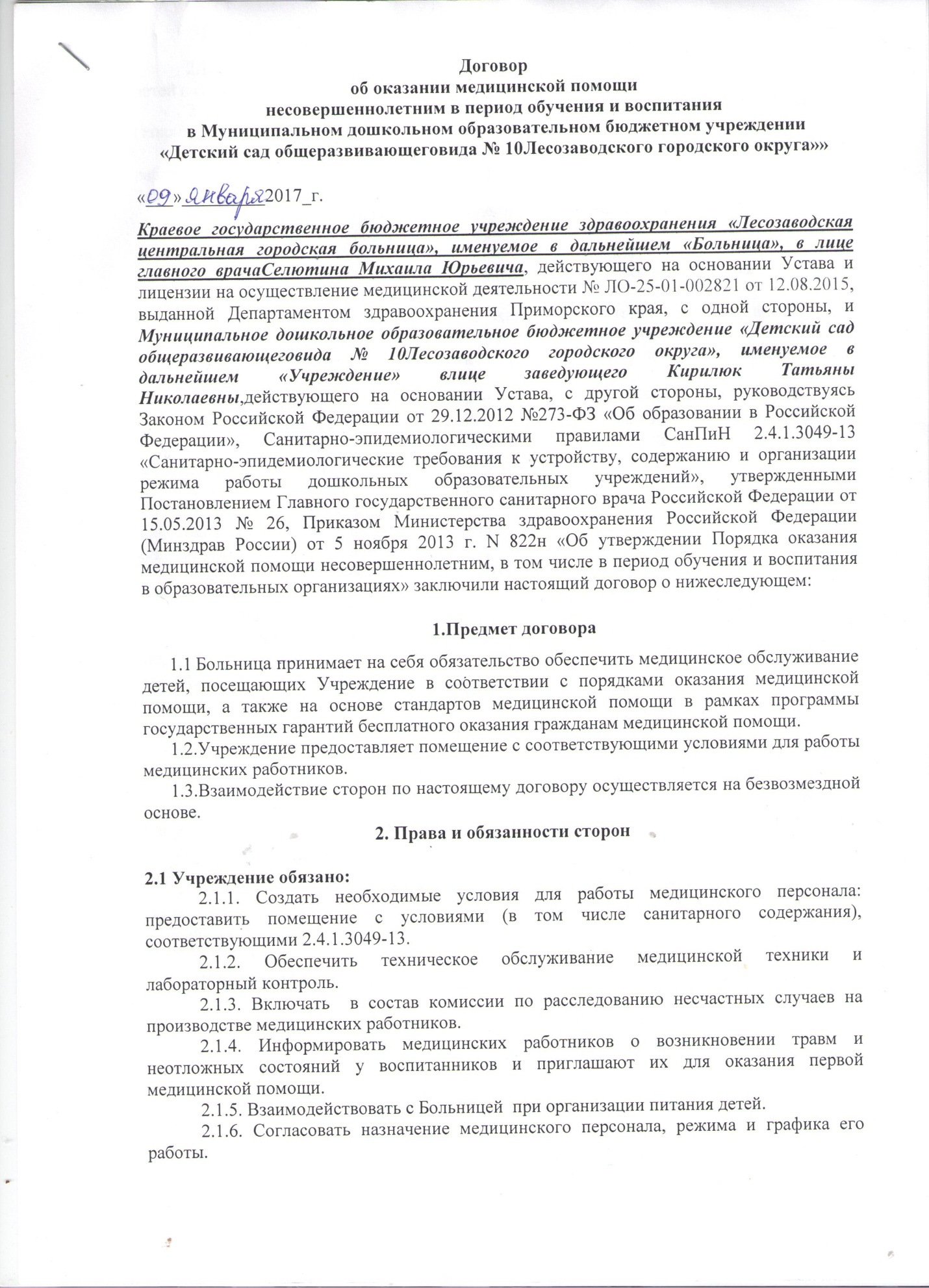 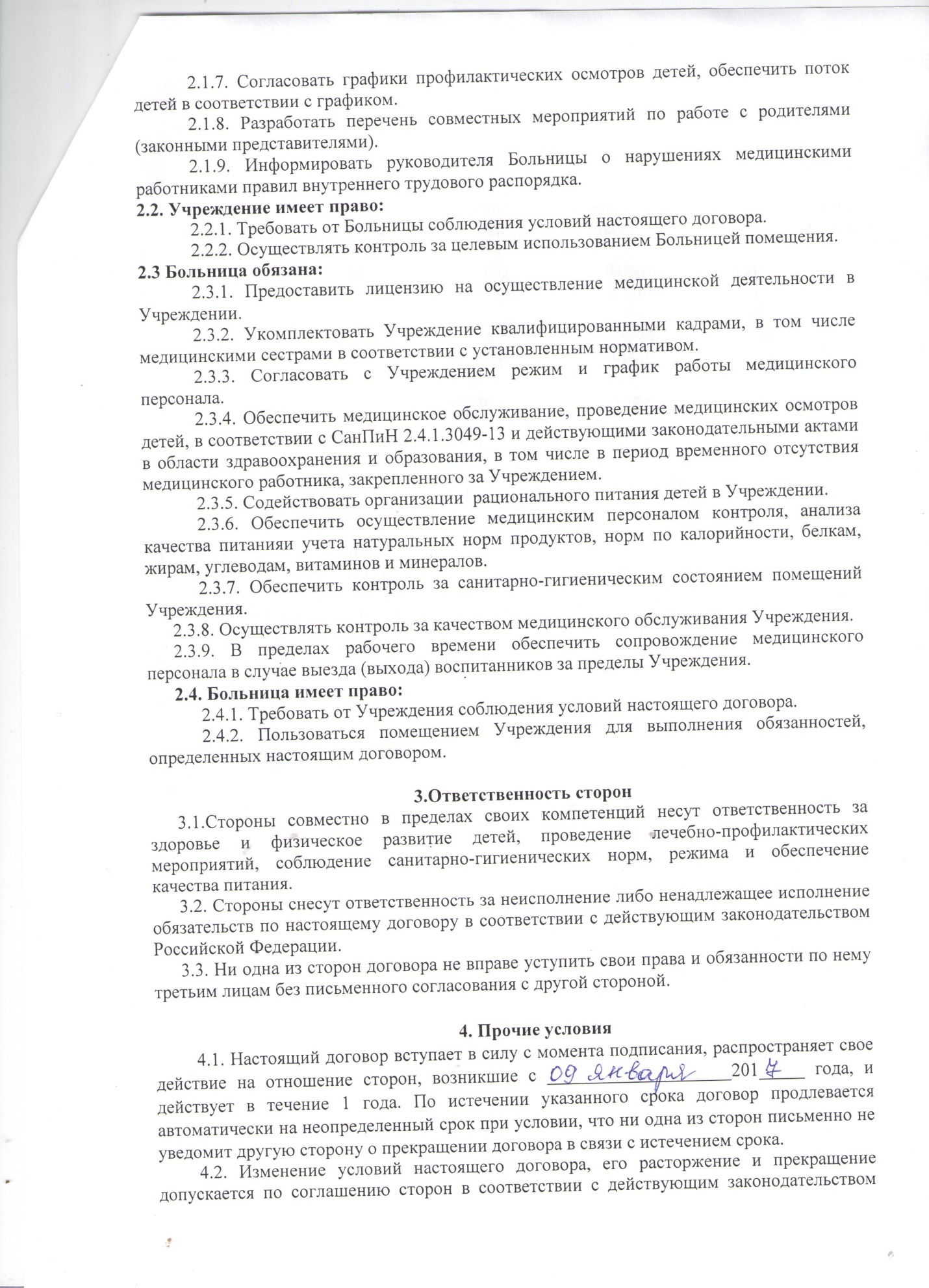 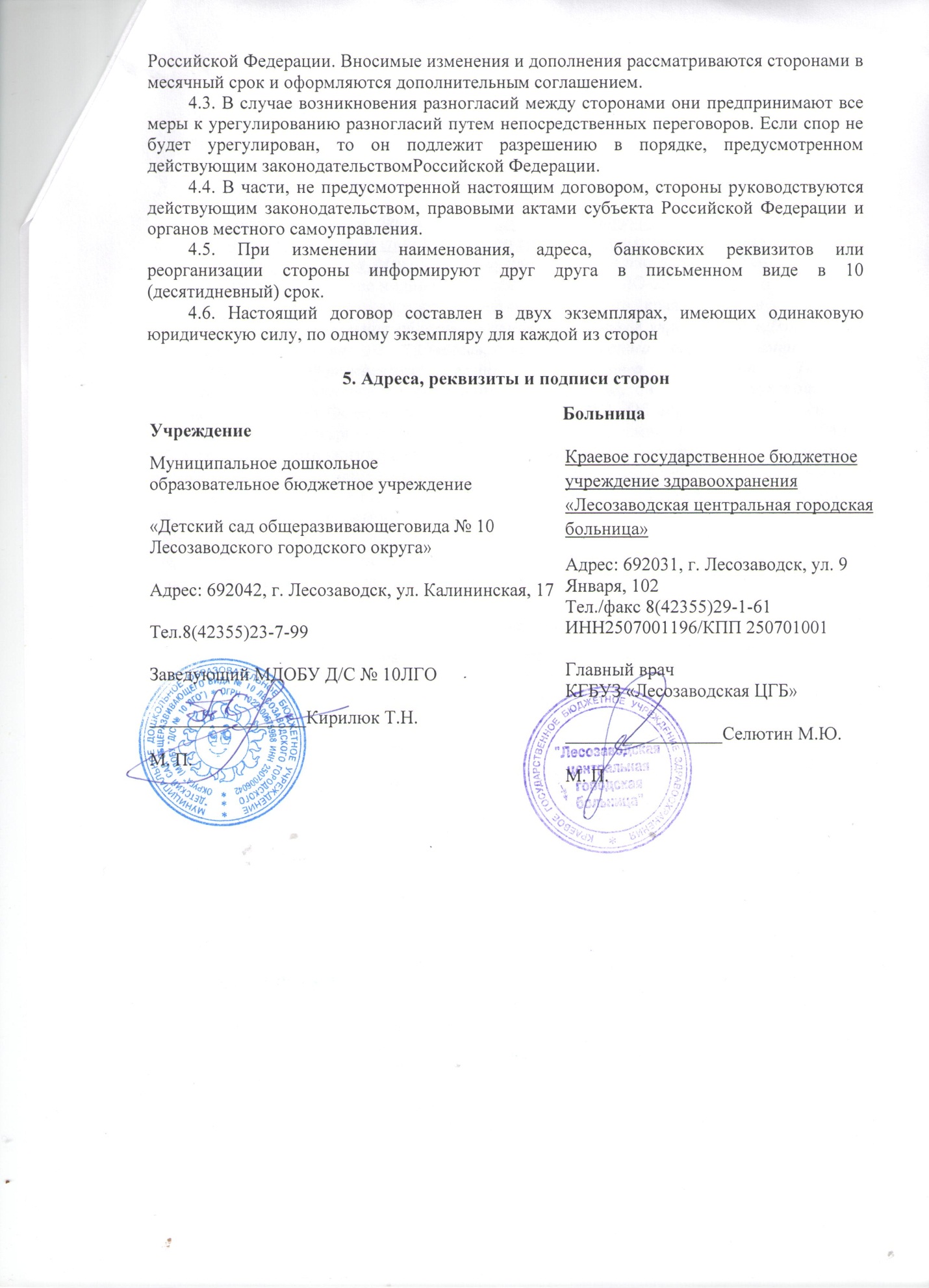 